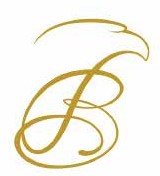 EAGLE BLUFF HOMEOWNERS ASSOCIATIONCOMPLAINT FORMNumber:  2020-_________ (Completed by HOA)EAGLE BLUFF HOMEOWNERS ASSOCIATIONCOMPLAINT FORMNumber:  2020-_________ (Completed by HOA)EAGLE BLUFF HOMEOWNERS ASSOCIATIONCOMPLAINT FORMNumber:  2020-_________ (Completed by HOA)EAGLE BLUFF HOMEOWNERS ASSOCIATIONCOMPLAINT FORMNumber:  2020-_________ (Completed by HOA)INSTRUCTIONS:  Please complete Items 1-7 below, and return the form to the Eagle Bluff HOA Mailbox located by the Guard House, or email it to buxtonHOA@epbfi.com.  Your name will be kept confidential.  Only one complaint per form.INSTRUCTIONS:  Please complete Items 1-7 below, and return the form to the Eagle Bluff HOA Mailbox located by the Guard House, or email it to buxtonHOA@epbfi.com.  Your name will be kept confidential.  Only one complaint per form.INSTRUCTIONS:  Please complete Items 1-7 below, and return the form to the Eagle Bluff HOA Mailbox located by the Guard House, or email it to buxtonHOA@epbfi.com.  Your name will be kept confidential.  Only one complaint per form.INSTRUCTIONS:  Please complete Items 1-7 below, and return the form to the Eagle Bluff HOA Mailbox located by the Guard House, or email it to buxtonHOA@epbfi.com.  Your name will be kept confidential.  Only one complaint per form.INSTRUCTIONS:  Please complete Items 1-7 below, and return the form to the Eagle Bluff HOA Mailbox located by the Guard House, or email it to buxtonHOA@epbfi.com.  Your name will be kept confidential.  Only one complaint per form.DATE:PHONE NO.:YOUR NAME:YOUR ADDRESS:YOUR EMAIL:YOUR COMPLAINT:  (If applicable, please include the name and/or address of the person this complaint is about.  Attach supporting documents, pictures, videos, etc.)  YOUR COMPLAINT:  (If applicable, please include the name and/or address of the person this complaint is about.  Attach supporting documents, pictures, videos, etc.)  YOUR COMPLAINT:  (If applicable, please include the name and/or address of the person this complaint is about.  Attach supporting documents, pictures, videos, etc.)  YOUR COMPLAINT:  (If applicable, please include the name and/or address of the person this complaint is about.  Attach supporting documents, pictures, videos, etc.)  YOUR COMPLAINT:  (If applicable, please include the name and/or address of the person this complaint is about.  Attach supporting documents, pictures, videos, etc.)  YOUR PROPOSED CORRECTIVE ACTION:  (What would resolve your issue?  What would you like the Board to do?)  YOUR PROPOSED CORRECTIVE ACTION:  (What would resolve your issue?  What would you like the Board to do?)  YOUR PROPOSED CORRECTIVE ACTION:  (What would resolve your issue?  What would you like the Board to do?)  YOUR PROPOSED CORRECTIVE ACTION:  (What would resolve your issue?  What would you like the Board to do?)  YOUR PROPOSED CORRECTIVE ACTION:  (What would resolve your issue?  What would you like the Board to do?)  HOA USE ONLYHOA USE ONLYHOA USE ONLYHOA USE ONLYHOA USE ONLYHOA REVIEW DATE:BY OFFICER/CHAIRMAN:C&R VIOLATION?YesNoIf this is a C&R Violation, what is the applicable Section/Page:  If this is a C&R Violation, what is the applicable Section/Page:  IS THIS A RECURRING ISSUE?YesNoIf this is a C&R Violation, what is the applicable Section/Page:  If this is a C&R Violation, what is the applicable Section/Page:  ACTION TAKEN:  ACTION TAKEN:  ACTION TAKEN:  ACTION TAKEN:  ACTION TAKEN:  CLOSED DATE:BY OFFICER/CHAIRMAN: